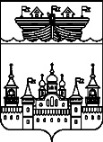 ЗЕМСКОЕ СОБРАНИЕ ВОСКРЕСЕНСКОГО МУНИЦИПАЛЬНОГО РАЙОНА НИЖЕГОРОДСКОЙ ОБЛАСТИРЕШЕНИЕ19 апреля 2019 года	№29Отчёт главы местного самоуправления района о результатах своей деятельности и деятельности Земского собрания района за 2018 годЗаслушав и обсудив отчёт главы местного самоуправления района Безденежных Александра Витальевича о результатах своей деятельности и деятельности Земского собрания района за 2018 год,Земское собрание района решило:1.Отчёт главы местного самоуправления района о результатах своей деятельности и деятельности Земского собрания района за 2018 год принять к сведению.2.Работу главы местного самоуправления района за 2018 год признать удовлетворительной.Глава местного самоуправления			А.В.Безденежных